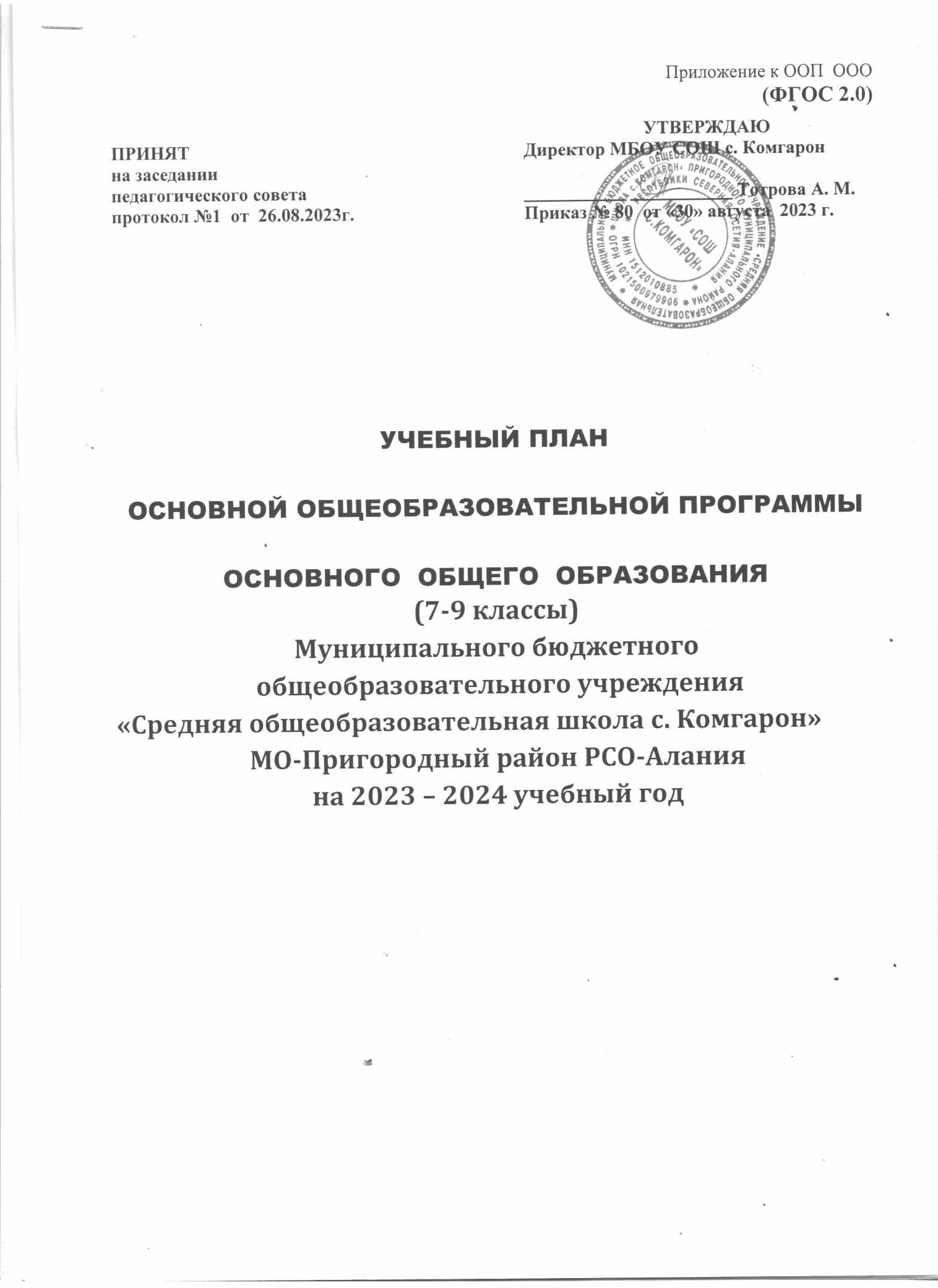 ОСНОВНОЕ  ОБЩЕЕ  ОБРАЗОВАНИЕ (7-9 классы) (ФГОС 2.0)Общие положенияУчебный план МБОУ  СОШ с. Комгарон - нормативный документ, определяющий об-     щий объём нагрузки и максимальный объём аудиторной нагрузки обучающихся, состав и структуру  обязательных предметных областей по классам (годам обучения).  Учебный план распределяет учебное время, отводимое на освоение содержания образования по классам и учебным предметам.Учебный план основного общего образования МБОУ СОШ с. Комгарон  разработан на основании следующих нормативных документов:Федеральный закон от 29.12.2012 № 273-Ф3 «Об образовании в Российской Федерации» (с последующими изменениями и дополнениями).Закон Республики Северная  Осетия-Алания от 27 декабря 2013 года № 61-РЗ «Об образовании в Республике Северная Осетия-Алания».Приказ Минобрнауки России от 17.12.2010 № 1897 «Об утверждении федерального государственного образовательного стандарта основного общего образования» (в ред. от 11.12.2020).Приказ Министерства просвещения Российской Федерации от 22.03.2021 г. № 115 "Об утверждении Порядка организации и осуществления образовательной деятельности по основным общеобразовательным программам - образовательным программам начального общего, основного общего и среднего общего образования" https://cdnimg.rg.ru/pril/208/08/38/63180.pdf     Постановление Главного государственного санитарного врача Российской Федерации от 28.01.2021 №2 «Об утверждении санитарных правил и норм СанПиН 1.2.3685-21 «Гигиенические нормативы и требования к обеспечению безопасности и (или) безвредности для человека факторов среды обитания» вступает в силу с 01.03.2021 года Приказ Министерства просвещения РФ от 2 сентября 2020 г. № 458 "Об утверждении Порядка приема на обучение по образовательным программам начального общего, основного общего и среднего общего образования" https://www.garant.ru/products/ipo/prime/doc/74526876/    Примерной основной образовательной программы основного общего образования (www.fgosreestr.ru  ). Письма Министерства образования и науки РФ от 09 октября 2017 года №ТС-945/08 «О реализации прав граждан на получение образования на родном языке»;Приказ Министерства просвещения Российской Федерации от 18.07.2022 № 568 "О внесении изменений в федеральный государственный образовательный стандарт основного общего образования, утвержденный приказом Министерства просвещения Российской Федерации от 31 мая 2021 г. № 287".Приказ Министерства просвещения Российской Федерации от 16.11.2022 № 993 "Об утверждении федеральной образовательной программы основного общего образования" (Зарегистрирован 22.12.2022 № 71764). Устав МБОУ СОШ с. Комгарон (утвержден 05.05. 2015г. №2151512031900)    1.2. В соответствии с п. 33.1 ФГОС ООО учебный план ООП ООО МБОУ СОШ с. Комгарон, реализующий образовательную программу основного общего образования (далее  учебный план), обеспечивает реализацию требований ФГОС, определяет общие рамки отбора учебного материала, формирования перечня результатов образования и организации образовательной деятельности.      В связи с тем что в МБОУ СОШ с. Комгарон с 2023-2024 учебного года осваивать ООП ООО по ФГОС второго поколения будут только 7-9 классы,  учебный план фиксирует общий объем нагрузки, максимальный объем аудиторной нагрузки обучающихся, состав и структуру предметных областей, распределяет учебное время, отводимое на их освоение, по классам и учебным предметам только для 7–9-х классов.
         В основу учебного плана положен вариант федерального учебного плана № 4 федеральной образовательной программы основного общего образования, утвержденной приказом Минпросвещения от 16.11.2022 № 993. Вариант № 4 предназначен для общеобразовательных организаций (в республиках Российской Федерации), в которых обучение ведется на русском языке, но наряду с ним изучается один из государственных языков республик Российской Федерации и (или) один из языков народов Российской Федерации (осетинский язык).1.3. Учебный план ООО МБОУ СОШ с. Комгарон на 2023-2024 учебный год обеспечивает выполнение гигиенических требований к режиму образовательного процесса, установленных СанПиН от 28.01.2021 №2 «Об утверждении санитарных правил и норм СанПиН 1.2.3685-21 «Гигиенические нормативы и требования к обеспечению безопасности и (или) безвредности для человека факторов среды обитания» вступает в силу с 01.03.2021 года (далее – СанПиН1.2.3685-21)  предусматривает:1. 4. В соответствии с Уставом образовательного учреждения:продолжительность учебного года  составляет  в  7– 9 классах –34 учебные недели.                                                                   продолжительность  учебной недели: 7 – 9  классы – шестидневная учебная неделя.                                Начало  учебного года 1 сентября  2023 года. 1. 5. Недельная нагрузка (учебная деятельность) обучающихся ОУ соответствует нормам, определёнными СанПиНом 1.2.3685-21   и составляет по классам:7 класс - 35 часовая учебная нагрузка8 класс – 36 часовая учебная нагрузка9 класс – 36 часовая учебная нагрузка1. 6. Продолжительность урока:   7-9 классах – установлена 40 минутная продолжительность уроков.Во время занятий необходим перерыв для гимнастики не менее 2 минут.	Занятия в 7-9 классах организованы в одну смену. 1. 7. Учебный год делится на четверти, являющиеся периодами, по итогам которых во 7-9 классах выставляются отметки за текущее освоение образовательных программ.В соответствии с ч. 1 ст. 58 Федерального закона от 29.12.2012 года № 273-ФЗ «Об образовании в Российской Федерации» освоение образовательной программы, в том числе отдельной части или всего объема учебного предмета, курса, дисциплины (модуля) образовательной программы, сопровождается промежуточной аттестацией обучающихся.     Промежуточная аттестация обучающихся в 7-9 классах  в 2024 году проводится по каждому учебному предмету с учетом его специфики и проводится в следующих формах: Итоги годовой промежуточной аттестации отражаются в электронном журнале в виде отметки по пятибалльной шкале в разделе тех учебных предметов, курсов, дисциплин (модулей) по которым она проводилась. Отметки за промежуточную аттестацию выставляются в электронный журнал в отдельном столбце.   	Итоговая отметка по учебному предмету, курсу, дисциплине (модулю) при проведении годовой промежуточной аттестации с аттестационными испытаниями выставляется учителем с учетом отметок за четверть, годовой отметки и отметки, полученной при прохождении годовой промежуточной аттестации.              	При академической задолженности по промежуточной аттестации обучающиеся обязаны ее ликвидировать в соответствии с Положением о порядке проведения промежуточной аттестации обучающихся МБОУ СОШ с. Комгарон.  	Освоение образовательных программы основного общего образования завершается государственной итоговой аттестацией (ГИА).1.8. Для реализации образовательных программ используются:учебники из числа входящих в федеральный перечень учебников, рекомендуемых киспользованию при реализации имеющих государственную аккредитацию образовательных программ начального общего, основного общего, среднего общего образования (Приказ Министерства просвещения РФ от 20 мая 2020 г. № 254) с изменениями (приказ №766 от 23.12.2020, зарегистрирован 2.03.2021 № 62645) Приказ № 858 Министерства просвещения Российской Федерации от 21.09.2022 «Об утверждении федерального перечня учебников, допущенных к использованию при реализации имеющих государственную аккредитацию образовательных программ начального общего, основного общего, среднего общего образования, организациями, осуществляющими образовательную деятельность и установления предельного срока использования исключённых учебников».учебные пособия, выпущенные организациями, входящими в перечень организаций, осуществляющих выпуск учебных пособий, которые допускаются к использованию при реализации имеющих государственную аккредитацию образовательных программ начального общего, основного общего, среднего общего образования (Приказ Министерства просвещения РФ от 20 мая 2020 г. № 254) с изменениями (приказ №766 от 23.12.2020, зарегистрирован 2.03.2021 № 62645) 1.9. Региональный (национально-региональный) компонент учебного плана предполагает изучение следующих учебных предметов: «Родной (осетинский) язык», «Родная (осетинская) литература», «История Осетии» (интегрировано с «Историей»), «География Осетии»  (интегрировано с «Географией»)1.10.  Деления на группы нет.2.1.  Учебный план для 7-9 классов составлен в  целях обеспечения достижения планируемых результатов (предметных, метапредметных и личностных) освоения основной образовательной программы основного общего образования (далее ООП ООО) всеми обучающимися с учетом их индивидуальных потребностей, а также выполнения гигиенических требований к условиям обучения школьников.       Учебный план для 7-9 классов состоит из 2-х частей: обязательной части и части,  формируемой участниками образовательных отношений.         В учебном плане обязательная часть сохранена в полном объёме.Максимальная нагрузка соответствует нормативам.       Обязательная часть учебного плана определяет состав учебных предметов обязательныхпредметных областей:• Русский язык и литература (Русский язык, Литература);• Родной язык и Родная литература (Родной язык (осетинский), Родная литература (осетинская);• Иностранный язык (Английский язык);• Общественно-научные предметы (История России, Всеобщая история, Обществознание, География).• Математика и информатика (Математика, Алгебра, Геометрия, Информатика);• Основы духовно-нравственной культуры народов России  (Основы духовно-нравственнойкультуры народов России);• Естественнонаучные предметы (Физика, Биология, Химия);• Искусство (Изобразительное искусство, Музыка);• Технология (Технология);• Физическая культура и основы безопасности жизнедеятельности (Физическаякультура, Основы безопасности жизнедеятельности).       Обязательная часть  УП   предполагает  изучение следующих учебных предметов национально-регионального компонента: «Родной (осетинский) язык» (на основании заявлений родителей),  «Родная (осетинская) литература» (на основании заявлений родителей).    Предметная область «Русский язык и литература» представлена учебными предметами: Русский язык, Литература. Изучение предмета Русский язык направлено на развитие и совершенствование коммуникативной, языковой и культуроведческой компетенций, нацелено на личностное развитие обучающихся, так как формирует представление о единстве и многообразии языкового и культурного пространства России, о русском языке как духовной, нравственной и культурной ценности народа. В процессе изучения русского языка создаются предпосылки для восприятия и понимания художественной литературы как искусства слова, закладываются основы, необходимые для изучения иностранных языков. Изучается в 7 классе- 4 часа в неделю;   в 8-9 классах по 3 часа в неделю.      Предмет Литература направлен на получение знаний о содержании, смыслах и языке произведений словесного творчества, освоение общекультурных навыков чтения, восприятия и понимания литературных произведений, выражения себя в слове, а также на развитие эмоциональной сферы личности, образного, ассоциативного и логического мышления. Через литературу осуществляется передача от поколения к поколению нравственных и эстетических традиций русской и мировой культуры. Изучается  в  9 классе  3 часа в неделю;  в 7, 8 классах по 2 часа в неделю.       Предметная область «Родной язык и родная литература» представлена предметами: Родной (осетинский) язык, Родная (осетинская) литература.         Предмет Родной (осетинский) язык направлен на совершенствование видов речевой деятельности (аудирования, чтения, говорения и письма), обеспечивающих эффективное взаимодействие с окружающими людьми в ситуациях формального и неформального межличностного и межкультурного общения; понимание определяющей роли языка в развитии интеллектуальных и творческих способностей личности в процессе образования и самообразования; использование коммуникативно-эстетических возможностей родного языка; формирование ответственности за языковую культуру как общечеловеческую ценность. Изучается в 7, 8 классах по 2 часа в неделю, в 9 классе – 1 час в неделю.       Предмет Родная (осетинская)  литература направлен на  обогащение духовного мира учащихся путем приобщения их к нравственным ценностям и художественному многообразию родной литературы, к отдельным ее произведениям, приобщению к литературному наследию своего народа; формирование причастности к свершениям и традициям своего народа, осознание исторической преемственности поколений, своей ответственности за сохранение культуры народа; формирование умения актуализировать в художественных текстах родной литературы личностно значимые образы, темы и проблемы, учитывать исторический, историко-культурный контекст и контекст творчества писателя в процессе анализа художественного литературного произведения. Изучается в 7, 8 классах по 1 часу в неделю, в 9 классе 2 часа в неделю.     Предметная область «Иностранные языки» представлена предметом Английский  язык, который направлен на обеспечение наибольшей личностной направленности и вариативности образования, его дифференциации и индивидуализации, развитие общих и специальных учебных умений, позволяющих совершенствовать учебную деятельность по овладению иностранным языком, удовлетворять с его помощью познавательные интересы в других областях знания.  Изучается в 7-9 классах по 3 часа в неделю.      Предметная область «Математика и информатика» представлена учебными предметами Математика и Информатика.          В 7-9 классах в учебный предмет Математика включены  учебные курсы  Алгебра, Геометрия, Вероятность и статистика.            Алгебра изучается с целью реализации запросов учащихся и их родителей за счет часов, взятых из части, формируемой участниками образовательных отношений. В 7-9 классах курс  алгебры изучается на базовом уровне – 3 часа в неделю. Изучение предмета направлено на прочное и сознательное усвоение учащимися системы математических знаний и умений, необходимых в повседневной жизни, достаточных для изучения смежных дисциплин и продолжения образования; формирование у учащихся устойчивого интереса к предмету, развитие их математических способностей, воспитание умения составлять адекватные математические модели реальных ситуаций.          Геометрия 	изучается 	с 	целью 	приобретения 	конкретных 	знаний 	о пространстве и практически значимых умений, формирования языка описания объектов окружающего мира, для развития пространственного воображения и интуиции, математической 	культуры, 	для 	эстетического 	воспитания 	учащихся, 	развития логического мышления, формирования понятия доказательства. Изучается в 7-9 классах по 2 часа в неделю. В соответствии с обновленным федеральным государственным образовательным стандартом учебный курс «Вероятность и статистика» в рамках учебного предмета «Математика» является обязательным компонентом школьного образования, усиливающий его прикладное и практическое значение. Этот материал необходим для формирования у обучающихся функциональной грамотности - умения воспринимать и критически анализировать информацию, представленную в различных формах, понимать вероятностный характер многих реальных зависимостей, производить простейшие вероятностные расчеты. Программой учебного предмета «Математика» и федеральным учебным планом на базовом и углубленном уровнях предусмотрено выделение для изучения учебного курса «Вероятность и статистика» 1 часа в неделю учебного времени, начиная с 7-го класса. В 2023-2024 уч. году обучающиеся  7 класса МБОУ СОШ с. Комгарон вероятностно-статистическое содержание будут изучать  1час в неделю, а в 8, 9 классах  данный предмет будет реализоваться во внеурочной деятельности.             Информатика  изучается 1 час в неделю в 7-9 классах с целью формирования информационной и алгоритмической культуры, представления о компьютере как универсальном устройстве обработки информации; развития основных навыков и умений использования компьютерных устройств; представления об основных изучаемых понятиях: информация, алгоритм, модель - и их свойствах, формирование навыков и  умений безопасного и целесообразного поведения при работе с компьютерными программами и в Интернете, умения соблюдать нормы информационной этики права.      Предметная область «Общественно-научные предметы» представлена предметами История России. Всеобщая история, Обществознание, География. Предмет История России. Всеобщая история нацелен на формирование у  учащегося целостной картины российской и мировой истории, учитывающей  взаимосвязь всех ее этапов, их значимость для понимания современного места и роли стран в мире, важность вклада каждого народа, его культуры в общую историю страны и мировую историю, формирование личностной позиции по основным этапам развития государства и общества. Овладение базовыми историческими знаниями, а также представлениями о закономерностях развития человеческого общества в социальной, экономической, политической, научной и культурной сферах, формирование умений применения исторических знаний для осмысления сущности современных общественных явлений.   Изучается в 7 -9 классах по 2 часа в неделю.  Для реализации модуля «Введение в Новейшую историю России» в учебном курсе «История России» количество часов на изучение учебного предмета «История» в 9 классе  увеличивается на 17 учебных часов за счёт части учебного плана, формируемой участниками образовательных отношений Преподавание «Истории Осетии» осуществляется на основе рабочей программы учебного курса «История России». В разделах рабочей программы «основное содержание учебного курса» и «учебно-тематическое планирование» по истории России указываются темы и часы на региональный компонент. В курсе «История России» из общего объема часов (40-44 часа) на региональный компонент выделяется  4-6 часов учебного времени. Темы по региональной истории изучаются после прохождения соответствующих или хронологически близких учебных тем федерального курса истории России. В качестве учебного пособия можно использовать пособие под редакцией Блиева М.М., Бзарова Р.С., изд. «Ир» 2000г. «История Осетии с древнейших времен до конца XIX в.».        Предмет Обществознание направлен на формирование у обучающихся мышления современного уровня, достижения личного и общего успеха, ощущения своей значимости в коллективе;  развитие личности обучающихся, воспитание, усвоение основ научных знаний, развитие способности обучающихся анализировать социально значимую информацию, делать необходимые выводы и давать обоснованные оценки социальным событиям и процессам, выработку умений, обеспечивающих адаптацию к условиям динамично развивающегося современного общества. Изучается в 7-9 классах -  по 1 часу в неделю.          Предмет География направлен на развитие у обучающихся навыков применения географических знаний в жизни для объяснения, оценки и прогнозирования разнообразных природных, социально-экономических и экологических процессов и явлений, адаптации к условиям окружающей среды и обеспечения безопасности жизнедеятельности. Изучает в 7-9 классах - 2 часа.         Изучение содержательного компонента «География Осетии» реализуется, посредством включения в содержание учебного предмета «География» учебных  модулей «Физическая география Осетии» (15 часов в 8 классе), «Социально- экономическая география Осетии» (17 часов в 9 классе).      Предметная область «Естественнонаучные предметы» представлена предметами Биология, Физика, Химия.       Предмет Биология направлен на развитие у обучающихся ценностного отношения к объектам живой природы, создание условий для формирования интеллектуальных, гражданских, коммуникационных, информационных компетенций, способствует формированию у обучающихся научного мировоззрения, освоения общенаучных методов (наблюдение, измерение, эксперимент, моделирование), освоения практического применения научных знаний.  Изучается в 7 классе - 1 час; в 8-9 классах - 2 часа.       Предмет Физика направлен на развитие у обучающихся представлений о строении, свойствах, законах существования и движения материи, на освоение обучающимися общих законов и закономерностей природных явлений, создание условий для формирования интеллектуальных, творческих, гражданских, коммуникационных, информационных компетенций.   Изучается  в 7 и 8 классах на  базовом уровне – 2 часа;  в 9 классе - 3 часа.       Предмет Химия  изучается  в 8-9 классах по  2 часа в неделю и направлен на изучение состава и строения веществ, зависимости их свойств от строения, конструирования веществ с заданными свойствами, исследование закономерностей химических превращений и путей управления ими в целях получения веществ, материалов, энергии. Предметная область  «Искусство»  представлена  предметами Музыка, Изобразительное искусство.       Предмет Музыка направлен на воспитание художественной культуры как части всей духовной культуры обучающихся на основе специфических методов эстетического познания (восприятие искусства, постижение мира через переживание, художественное обобщение, содержательный анализ произведений, моделирование художественнотворческого процесса), развитие творческих способностей школьника в процессе формирования его музыкальной культуры как неотъемлемой части всей его духовной культуры.  Изучается в 7, 8 классах по 1 часу в неделю.         Предмет Изобразительное искусство направлен на формирование художественной культуры учащихся, как неотъемлемой культуры духовной, т.е культуры мироотношений, выработанной поколениями, нравственно-эстетической отзывчивости на прекрасное в жизни и искусстве. Изучается в 7 классе 1 час в неделю. Предметная область «Технология» представлена предметом Технология. Предмет Технология направлен на овладение учащимися навыками конкретной предметно-преобразующей (а не виртуальной) деятельности, создание новых ценностей, что, несомненно, соответствует потребностям развития общества. В рамках «Технологии» происходит знакомство с миром профессий и ориентация школьников на работу в различных сферах общественного производства. Тем самым обеспечивается преемственность перехода учащихся от общего к профессиональному образованию и трудовой деятельности, обеспечивает формирование у школьников технологического, проектного мышления обучающихся.           Изучение учебного предмета «Технология» в VII- IX классах  изучается с учетом материально-технической базы и возможностей МБОУ СОШ с. Комгарон;      Программа реализуется из расчета 2 часа в неделю в 7, 8 классах, 1 час — в 9 классе.      Обязательный минимум содержания основной образовательной программы учебного предмета «Технология» в 7, 8 классах изучается в рамках следующего направления «Технологии ведения дома» («Технология. Обслуживающий труд»);     Для формирования у обучающихся технического мышления, пространственных представлений, способностей к познанию техники с помощью графических изображений в рамках учебного предмета «Технология» в 8 и 9 классах в объеме 1 часа в неделю вводится курс «Черчение»  (из 2-х отведенных в 8 классе  часов 1 час -  на «Черчение» модулем). Рабочая программа составлена на основе учебника «Черчение» под редакцией А.Д. Ботвинникова, В.П. Виноградова, И.С. Вышнепольского.        Предметная область «Физическая культура и Основы безопасности жизнедеятельности» представлена предметами Физическая культура, ОБЖ.        Предмет Физическая культура является необходимым условием воспитания здорового будущего поколения и имеет большое значение для формирования разносторонне физически развитой личности, способной активно использовать ценности физической культуры для укрепления и длительного сохранения собственного здоровья и организации активного отдыха.  Изучается в 7, 8 классах – 3 часа в неделю.       Физическая культура в 9 классе изучается 2 часа в неделю. Третий  час физической культуры в 9 классе будет  реализоваться через внеурочную деятельность по заявлению родителей. (На основании   Пункта 10.20 СанПиН 2.4.2.2821-10, содержащую следующую формулировку: "Для удовлетворения биологической потребности в движении независимо от возраста обучающихся рекомендуется проводить не менее 3-х учебных занятий физической культурой (в урочной и внеурочной форме) в неделю, предусмотренных в объеме общей недельной нагрузки. Заменять занятия физической культурой другими предметами не допускается").  источник: https://www.menobr.ru/question/4272595942-qqess2-17-m4-obyazatelen-li-tretij-chas-fizicheskoj-kultury-mozhno-dat-2-chasaПредмет ОБЖ изучается в 8, 9  классах по 1 часу в неделю и способствует формированию у детей навыков правильного поведения в чрезвычайных ситуациях, умения оказывать первую помощь, сознательного и ответственного отношения к личной безопасности окружающих, усвоение ими знаний и умений распознавать и оценивать опасные ситуации, определять способы защиты от них, оказывать само- и взаимопомощь. Часть, формируемая участниками образовательных отношенийЧасть  учебного плана, формируемая участниками образовательных отношений, определяет время, отводимое на изучение учебных предметов, учебных курсов, учебных модулей по выбору обучающихся, родителей (законных представителей) несовершеннолетних обучающихся, в том числе предусматривающие углубленное изучение учебных предметов, с целью удовлетворения различных интересов обучающихся, потребностей в физическом развитии и совершенствовании, а также учитывающие этнокультурные интересы, особые образовательные потребности обучающихся с ОВЗ.Время, отводимое на данную часть учебного плана, может быть использовано на:—увеличение учебных часов, предусмотренных на изучение отдельных учебных предметов обязательной части, в том числе на углубленном уровне;—введение специально разработанных учебных курсов, обеспечивающих интересы и потребности участников образовательных отношений, в том числе этнокультурные;—другие виды учебной, воспитательной, спортивной и иной деятельности обучающихся.       На основании  запросов учащихся и  их родителей (законных представителей) часы части УП, формируемой участниками образовательных отношений, используются на увеличение учебных часов, предусмотренных на изучение отдельных учебных предметов обязательной части и распределены следующим образом:7 класс В 7 классе  в 2023-2024 учебном году будет реализоваться  предпрофессиональное образование (гуманитарный профиль). Часы части, формируемой участниками образовательных отношений, будут отведены в 7 классе  на «Литературу» и «Историю» для их более углубленного изучения.0,5 часов  – литература0,5 часов  – история 8 класс1час -  Химия9 класс0,5 часов (17 часов в 1 полугодии) – для реализации элективного курса «Избранные вопросы химии».0,5  часов (17 часов во 2 полугодии)– Для реализации модуля «Введение в Новейшую историю России» в учебном курсе «История России».1 час - Русский язык (ЭК «Обучение написанию сжатого изложения»)         Система оценивания элективных учебных предметов определяется рабочей программой учителя. При этом использование балльной системы оценивания не рекомендуется.Профориентационная работа в 9 классе реализуется через классные часы и внеклассные мероприятияИнформационная работа с учащимися и их родителями и профконсультирование организуется через проведение собраний с участниками образовательного процесса и оформление информационных стендов.2.2 УЧЕБНЫЙ ПЛАН  7-9 классов, реализующих ФГОС ООО 2.0 (вариант 4) в 2023-2024 уч.г.Перемены 10, 20  минут: Расписание звонков:1 перемена  10 минут1 урок 9:00 – 9:402 перемена 10  минут2 урок 9:50 – 10:303 перемена 20  минут (для организации питания)3 урок 10:40 – 11:204 перемена 20  минут (для организации питания)4 урок 11:40 – 12:205 перемена  10  минут5 урок 12:30 – 13.106 урок 13:20 – 14:00ПредметыКлассы Классы Классы Классы Предметы7 класс8 класс8 класс9  классРусский язык                     Контрольный диктант с грамматическим заданиемКонтрольный диктант с грамматическим заданиемКонтрольный диктант с грамматическим заданиемРабота в формате ОГЭЛитература                       Итоговая контрольная работаИтоговая контрольная работаИтоговая контрольная работаИтоговая контрольная работаРодной   язык (осетинский)Контрольный диктант с грамматическим заданиемКонтрольный диктант с грамматическим заданиемКонтрольный диктант с грамматическим заданиемКонтрольный диктант с грамматическим заданиемРодная  литература (осет.)Итоговая контрольная работаИтоговая контрольная работаИтоговая контрольная работаИтоговая контрольная работаИностранный язык (англ. яз.)                 Итоговая контрольная работаИтоговая контрольная работаИтоговая контрольная работаИтоговая контрольная работаИстория России. Всеобщая историяИтоговое тестированиеИтоговое тестированиеИтоговое тестированиеИтоговое тестированиеОбществознаниеИтоговое тестированиеИтоговое тестированиеИтоговое тестированиеИтоговое тестированиеГеографияИтоговое тестированиеИтоговое тестированиеИтоговое тестированиеИтоговое тестированиеМатематика ----Алгебра Контрольная работаКонтрольная работаКонтрольная работаРабота в формате ОГЭГеометрияКонтрольная работаКонтрольная работаКонтрольная работаРабота в формате ОГЭИнформатика Итоговая контрольная работаИтоговая контрольная работаИтоговая контрольная работаИтоговая контрольная работа ОДНКНР----ФизикаИтоговая контрольная работаИтоговая контрольная работаИтоговая контрольная работаИтоговая контрольная работаХимияИтоговая контрольная работаИтоговая контрольная работаБиология   Итоговое тестирование   Итоговое тестирование   Итоговое тестирование   Итоговое тестированиеМузыкаСреднее арифметическое четвертныхСреднее арифметическое четвертныхСреднее арифметическое четвертных-Изобразительное  искусствоПрактическая работа (итоговый рисунок)Практическая работа (итоговый рисунок)Практическая работа (итоговый рисунок)-Технология Среднее арифметическое четвертныхСреднее арифметическое четвертныхСреднее арифметическое четвертныхЗащита проектовФизическая культура                                      Сдача нормативовСдача нормативовСдача нормативовСдача нормативовОсновы безопасности жизнедеятельностиИтоговое тестированиеИтоговое тестированиеИтоговое тестированиеИтоговое тестированиеПредметные областиПредметы                     Классы Предметы                     Классы Предметы                     Классы Количество часов в неделю  (год)Количество часов в неделю  (год)Количество часов в неделю  (год)Количество часов в неделю  (год)Количество часов в неделю  (год)Количество часов в неделю  (год)Количество часов в неделю  (год)Количество часов в неделю  (год)Количество часов в неделю  (год)Количество часов в неделю  (год)Количество часов в неделю  (год)Количество часов в неделю  (год)Предметные областиПредметы                     Классы Предметы                     Классы Предметы                     Классы 5 класс6 класс6 класс6 класс7 класс2023-2024гуманитарный предпрофильный класс8 класс2023-20248 класс2023-20249 класс2023-20249 класс2023-20249 класс2023-20249 класс2023-2024Всего за 3 года обучения ОБЯЗАТЕЛЬНАЯ  ЧАСТЬОБЯЗАТЕЛЬНАЯ  ЧАСТЬОБЯЗАТЕЛЬНАЯ  ЧАСТЬОБЯЗАТЕЛЬНАЯ  ЧАСТЬОБЯЗАТЕЛЬНАЯ  ЧАСТЬОБЯЗАТЕЛЬНАЯ  ЧАСТЬОБЯЗАТЕЛЬНАЯ  ЧАСТЬОБЯЗАТЕЛЬНАЯ  ЧАСТЬОБЯЗАТЕЛЬНАЯ  ЧАСТЬОБЯЗАТЕЛЬНАЯ  ЧАСТЬОБЯЗАТЕЛЬНАЯ  ЧАСТЬОБЯЗАТЕЛЬНАЯ  ЧАСТЬОБЯЗАТЕЛЬНАЯ  ЧАСТЬОБЯЗАТЕЛЬНАЯ  ЧАСТЬОБЯЗАТЕЛЬНАЯ  ЧАСТЬОБЯЗАТЕЛЬНАЯ  ЧАСТЬРусский язык и литератураРусский язык и литератураРусский язык                     Русский язык                     4 (136)4 (136)4 (136)3 (102)3 (102)3 (102)10 (340)10 (340)10 (340)Русский язык и литератураРусский язык и литератураЛитература                       Литература                       2 (68)2 (68)2 (68)2 (68)2 (68)3 (102)7 (238)7 (238)7 (238)Родной язык иродная литератураРодной язык иродная литератураРодной   язык (осетинский)Родной   язык (осетинский)2 (68)2 (68)2 (68)2 (68)2 (68)1 (34)5 (170)5 (170)5 (170)Родной язык иродная литератураРодной язык иродная литератураРодная  литература (осетинская)Родная  литература (осетинская)1 (34)1 (34)1 (34)1 (34)1 (34)2 (68)4 (136)4 (136)4 (136)Иностранный языкИностранный языкИностранный язык (англ.  яз.)                 Иностранный язык (англ.  яз.)                 3 (102)3 (102)3 (102)3 (102)3 (102)3 (102)9 (306)9 (306)9 (306)Математика и информатикаМатематика и информатикаМатематика Математика Математика и информатикаМатематика и информатикаАлгебра Алгебра 3 (102)3 (102)3 (102)3 (102)3 (102)3 (102)9 (306)9 (306)9 (306)Математика и информатикаМатематика и информатикаГеометрияГеометрия2 (68)2 (68)2 (68)2 (68)2 (68)2 (68)6 (204)6 (204)6 (204)Математика и информатикаМатематика и информатикаИнформатика Информатика 1 (34)1 (34)1 (34)1 (34)1 (34)1 (34)3 (102)3 (102)3 (102)Общественно-научные предметы Общественно-научные предметы История России. Всеобщая историяИстория России. Всеобщая история2 (68)2 (68)2 (68)2 (68)2 (68)2 (68)6 (204)6 (204)6 (204)Общественно-научные предметы Общественно-научные предметы ОбществознаниеОбществознание1 (34)1 (34)1 (34)1 (34)1 (34)1 (34)3 (102)3 (102)3 (102)Общественно-научные предметы Общественно-научные предметы ГеографияГеография2 (68)2 (68)2 (68)2 (68) 2 (68) 2 (68)6 (204)6 (204)6 (204)Естественно-научные предметыЕстественно-научные предметыФизикаФизика2 (68)2 (68)2 (68)2 (68)2 (68)3 (102)7 (238)7 (238)7 (238)Естественно-научные предметыЕстественно-научные предметыХимияХимия2 (68)2 (68)2 (68)4 (136)4 (136)4 (136)Естественно-научные предметыЕстественно-научные предметыБиологияБиология1 (34)1 (34)1 (34)2 (68)2 (68)2 (68)5 (170)5 (170)5 (170)Основы духовно-нравственной культуры народов России (ОДНКНР) Основы духовно-нравственной культуры народов России (ОДНКНР) Выбор одного из учебных курсов (модулей) из перечня, предлагаемого МБОУ СОШ с. Комгарон осущ-тся  по заявлению обуч-ся и родит.Выбор одного из учебных курсов (модулей) из перечня, предлагаемого МБОУ СОШ с. Комгарон осущ-тся  по заявлению обуч-ся и родит.Искусство Искусство Изобразительное  искусство Изобразительное  искусство 1 (34)1 (34)1 (34)1 (34)1 (34)1 (34)Искусство Искусство МузыкаМузыка1 (34)1 (34)1 (34)1 (34)1 (34)2 (68)2 (68)2 (68)Технология Технология Технология Технология 2 (68)2 (68)2 (68)2 (68)2 (68)1(34)5 (170)5 (170)5 (170)Физическая культура и основы безопасности жизнедеятельностиФизическая культура и основы безопасности жизнедеятельностиФизическая культура                                      Физическая культура                                      3 (102)3 (102)3 (102)3 (102)3 (102)2(68)8 (272)8 (272)8 (272)Физическая культура и основы безопасности жизнедеятельностиФизическая культура и основы безопасности жизнедеятельностиОсновы безопасности жизнедеятельностиОсновы безопасности жизнедеятельности1(34)1(34)1(34)2 (68)2 (68)2 (68)Итого:Итого:Итого:Итого:33 (1122)33 (1122)33 (1122)35 (1190)35 (1190)34 (1156)102 (3468)102 (3468)102 (3468)ЧАСТЬ,  формируемая участниками образовательных отношенийЧАСТЬ,  формируемая участниками образовательных отношенийЧАСТЬ,  формируемая участниками образовательных отношенийЧАСТЬ,  формируемая участниками образовательных отношенийЧАСТЬ,  формируемая участниками образовательных отношенийЧАСТЬ,  формируемая участниками образовательных отношенийЧАСТЬ,  формируемая участниками образовательных отношенийЧАСТЬ,  формируемая участниками образовательных отношенийЧАСТЬ,  формируемая участниками образовательных отношенийЧАСТЬ,  формируемая участниками образовательных отношенийЧАСТЬ,  формируемая участниками образовательных отношенийЧАСТЬ,  формируемая участниками образовательных отношенийЧАСТЬ,  формируемая участниками образовательных отношенийЧАСТЬ,  формируемая участниками образовательных отношенийЧАСТЬ,  формируемая участниками образовательных отношенийЧАСТЬ,  формируемая участниками образовательных отношенийВероятность и статистика Вероятность и статистика Вероятность и статистика 1 (34)1 (34)1 (34)1 (34)1 (34) Русская литература Русская литература Русская литература0,5 (17)0,5 (17)0,5 (17)0,5 (17)0,5 (17)Химия (ЭК «Избранные вопросы хим»)Химия (ЭК «Избранные вопросы хим»)Химия (ЭК «Избранные вопросы хим»)0,5 (17)0,5 (17)0,5 (17)0,5 (17)Русский язык (ЭК «Обучение написанию сжатого изложения»)Русский язык (ЭК «Обучение написанию сжатого изложения»)Русский язык (ЭК «Обучение написанию сжатого изложения»)1 (34)1 (34)1 (34)1 (34)«Введение в новейшую историю России»«Введение в новейшую историю России»«Введение в новейшую историю России»0,5 (17)0,5 (17)0,5 (17)0,5 (17)История История История 0,5 (17)0,5 (17)0,5 (17)0,5 (17)0,5 (17)Химия Химия Химия 1 (34)1 (34)1 (34)1 (34)Рекомендуемая недельная нагрузкаРекомендуемая недельная нагрузкаРекомендуемая недельная нагрузка35(1190)35(1190)35(1190)36 (1224)36 (1224)36(1224)36(1224)107 (3638)107 (3638)